Рисованме цветными мелками с использованием схем.Предлагаем Вам нарисовать домашних животных, используя  простые схемыПокажите ребенку как нарисовать домашнее животное и пусть он попробует повторить. Закрепляйте названия геометрических фигур (круг, овал).Предложите ребенку разукрасит животное цветными карандашами или восковыми мелками. Похвалите ребенка!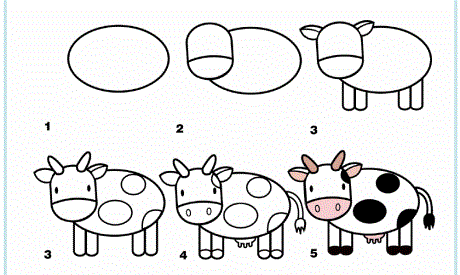 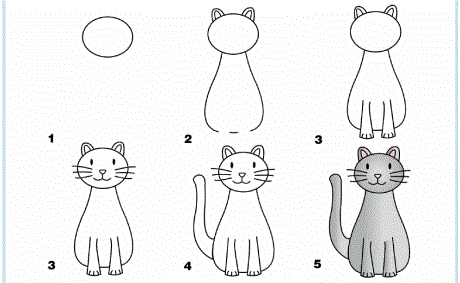 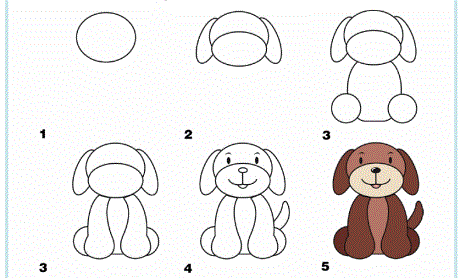 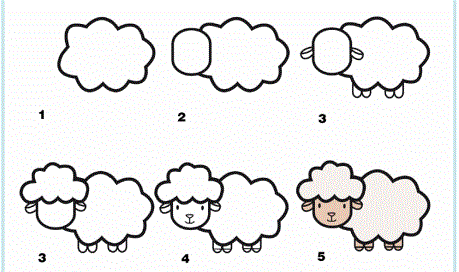 